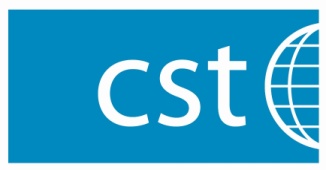 Comunicado de ImprensaO Presidente Executivo da Portugal Telecom, Zeinal Bava, é destacado como o 6º melhor  Chief Executive Officer (CEO) da Europa, em todos os sectores, ultrapassando a 17ª posição  que ocupava anteriormente.A Portugal Telecom volta a estar  em destaque  no ranking agregado por país, mantendo o primeiro lugar nas categorias de melhor CEO,  melhor CFO, melhor empresa  em investor relations e melhor  investor relations Officer.Foi distinguido também, o Chief Financial Officer (CFO) da PT, Luís Pacheco de Melo, surge no top 25 de Melhor CFO da Europa, ocupando o 17º lugar,  e Nuno Vieira , director de Relações  com Inventores, ocupa 16ª posição na tabela dos top 25 dos Melhores Investor Relations Officer (IRO) da Europa.Saliente-se que nestes rankings, entre todos os sectores da Europa, os responsáveis da Portugal Telecom foram os primeiros portugueses da lista.O sector de telecomunicações, o Thomson Reuteurs Extel Survey  2011 distingue Zeinal Bava  com o segundo lugar no ranking de melhor CEO da Europa e o Luís Pacheco de Melo cabe o quarto lugar  no ranking de melhor CFO, subindo  uma posição em relação ao ano anterior. Na lista de melhor IRO, Nuno Vieira, é distinguido com a segunda posição.As distinções do Thomson Reuters Extel Survey 2001,  demonstraram  a excelência da operadora  na Relação com Investidores.Este estudo foi efectuado tendo em conta  todas as cotadas europeias e reflecte  a opinião recolhida junto de 2.250 gestoras de activos e 2500 analistas de 240 casas de investimento.Recorde-se  que recentemente Zeinal Bava tinha sido eleito melhor CEO da Europa no sector das telecomunicações por investidores e analistas pelo Institutional Investor Awards.O reconhecimento    internacional  da Portugal Telecom volta assim a estar em evidência.                                                             S.Tomé  9 de Junho de 2011Gabinete de Comunicação e MarketingCST Companhia Santomense de Telecomunicações, AV 12 Julho –C P 141 – Tele (239 2222226) Fax ( 239 22 22 500) www.cst.st